Территория Марксовского муниципального района заключается в границах, закрепленных действующимадминистративно-территориальным делением, является неотъемлемой частью Саратовской области. В соответствии с Законом Саратовской области от 27 декабря 2004 года  № 97-ЗСО «О муниципальных образованиях, входящих в состав Марксовского муниципального района» в состав Марксовского муниципального района входят:Муниципальное образование город Маркс  - со статусом городского поселения.Зоркинское муниципальное образование  - со статусом сельского поселения. В состав образования входят:с. Зоркино,  с. Васильевка, с. Волково, с. Воротаевка, с. Георгиевка, с. Золотовка, п. Колос, с. Михайловка,с. Новая жизнь, с. Семеновка, п. Сухой, с. Ястребовка.Кировское  муниципальное образование -  со статусом сельского поселения. В состав образования входят:с. Кировское, п. Водопьяновка, с. Калининское, с. Полековское, с. Пугачевка, с. Степное, с. Фурманово.Липовское муниципальное образование -  со статусом сельского поселения. В состав образования входят:с. Липовка, с. Бобово, с. Вознесенка, с. Заря, с. Ильичевка, п. им. Тельмана, с. Красная Звезда, п. Солнечный,с. Чкаловка, с. Яблоня.Осиновское муниципальное образование -  со статусом сельского поселения. В состав образования входят:п. Осиновский, с. Березовка, с. Бородаевка, с. Каменка, с. Новосельское, с. Филипповка, п. Чапаевка.Подлесновское муниципальное образование -  со статусом сельского поселения. В состав образования входят:с. Подлесное, с. Александровка, с. Баскатовка, с. Буерак, п. Звезда, с. Караман, п. Кривовское, с. Орловское,  с. Павловка, с. Рязановка, с. Сосновка.Приволжское муниципальное образование -  со статусом сельского поселения. В состав образования входят:с. Приволжское, с. Андреевка, с. Бобровка, п. Восток, с. Звонаревка, с. Красная Поляна, с. Луговское, с. Павловка, с.Раскатово, с. Фурмановка.Марксовский район по своему организационно-правовому статусу является муниципальным образованием, созданным в соответствии с волеизъявлением жителей города Маркса и сел, входящих в Марксовский район в результате референдума от 22 декабря 1996 года.Муниципальное образование включает в себя одно городское поселение и шесть сельских.Во всех муниципальных образованиях сформированы законодательные и исполнительные органы местного самоуправления, в соответствии с Законом Саратовской области «О местном самоуправлении в Саратовской области» и Уставами Марксовского муниципального района, городского и сельских поселений.Устав Марксовского района принят на референдуме 22 декабря 1996 года.  Собранием  муниципального района в него неоднократно  вносились  изменения и дополнения.В соответствии с Федеральным законом «Об общих принципах местного самоуправления в Российской Федерации» № 131-ФЗ от 06.10.2003 года и Законом Саратовской области от 27.09.2005 года «О порядке решения вопросов местного значения поселений на территории Саратовской области в 2007году» на органы местного самоуправления возложены  определенные полномочия по управлению поселениями. Структура, порядок организации и деятельности администраций муниципальных образований  определяются решениями соответствующих Советов депутатов. Полномочия органов местного самоуправления Марксовского муниципального района распространяются на городские, сельские и межселенные территории, земли сельскохозяйственных и промышленных предприятий в пределах прав, закрепленных действующим законодательством Российской Федерации и Саратовской  области. Административным центром Марксовского муниципального района  является город Маркс.Истоки Марксовского района относятся к XVIII столетию, когда по Указу императрицы Екатерины II на берегу  реки Волги стали селиться немцы, голландцы, австрийцы. В 1765 году основан город Екатериненштадт. Исконным    занятием населения было земледелие - выращивание зерна, табака, картофеля и переработка сельхозпродукции. Развивались промыслы, ремесла, торговля. К концу XIX века зародилось промышленное производство. Начали  работать фабрики по производству сельхозорудий, табачная и шерстеваляльные; кирпичный, кожевенный, лесопильный заводы.В городе было четыре церкви, Центральное училище, банк, построена больница, несколько школ, в том числе и музыкальная, создана типография, открылись два театра и т. д.Дата образования района в настоящих границах - март . Марксовским район стал называться в конце 41 - начале 42 гг.Город и район получили свое  развитие во время существования Автономной немецкой республики. Тяжелым испытанием для населения были годы Великой Отечественной войны, период восстановления народного хозяйства. Более значительное развитие город и район получил в 70-е годы, в годы широкого развития строительства мелиоративных систем, создания крупных хозяйств на орошаемых землях. В настоящее время  Марксовский район представляет собой крупный промышленный и аграрный комплекс.Марксовский район расположен в левобережной зоне  Среднего Поволжья, граничит с районами: Энгельсским, Балаковским, Ершовским, Федоровским, Вольским, Советским, Воскресенским.Площадь района в административных границах составляет 2910 км2.Количество сел – 57Расстояние от районного центра до г. Саратова - .Землепользование Марксовского района относится к северной под зоне сухих степей Заволжья. Почвообразовательный процесс протекает по степному типу с образованием темно-каштановых почв. На территории района выделены следующие систематические группы почв:Темно - каштановые террасовые почвы различного механического состава.Лугово-каштановые почвы, имеющие преимущественно комплексное распространение.Лугово-лиманные почвы, залегающие в комплексе с темно-каштановыми террасовыми почвамиПойменные влажно-луговые слоистые почвы.Солонцы каштановые, имеющие комплексное распространение с темно-каштановыми террасовыми почвами.Иловато-болотные и лугово-болотные почвы степей.7.    Комплекс смытых и намытых почв балок, а также обнажения почвообразующих пород.Средняя годовая температура по многолетним данным составляет 5.3 - 5.7 градусов. Средняя температура самого холодного месяца (февраль) – 6,6 град., самого жаркого (июля) +25,2 град. Температура ниже нуля отмечается с ноября по апрель. Переход от холода к теплу в весенний период очень быстрый, что вызывает необходимость завершения весенне-полевых работ в предельно сжатые сроки. Возобновление вегетации озимых культур и многолетних трав связано с устойчивым переходом среднесуточной температуры + 5 град. С. Начало вегетации отмечается 13-14 апреля и длится 155 - 175 дней до 29 сентября - 1 октября.Термические ресурсы превышают потребность в тепле всех зерновых культур - сумма активных температур (свыше 10 град. С) составляет 2800-2900 градусов С., средняя продолжительность безморозного периода 157-163 дня.Наступление первого заморозка в среднем отмечается 20-25 октября, последнего - 25 марта – 1 апреля. Однако, в отдельные годы последние весенние заморозки возможны до конца мая, а ранние - осенние в первой декаде сентября, оттаивание в начале апреля; глубина промерзания почвы в декабре - ., в январе - ., в феврале - ., марте – . Наступление мягкопластичного состояния почвы (спелость) в среднем отмечается 6 апреля.Среднегодовое количество осадков 495-, но годовые суммы осадков подвержены резким колебаниям.На теплый период приходится большая часть осадков –320-325, из них:  выпадает в период с температурой выше 10 градусов.Летом осадки имеют характер ливней, слабо впитывающихся в почву. Кроме того, высокие летние температуры и падение относительной влажности воздуха в дневные часы до 38-40% способствуют непроизвольному расходованию почвенной влаги.ЛЕСНЫЕ РЕСУРСЫПлощадь лесных угодий составляет .ВОДНЫЕ РЕСУРСЫПлощадь водных угодий составляет .Структура распределения земельной площади Основные показатели окружающей средыПредприятия, представляющие угрозу окружающей среде.Основные демографические показатели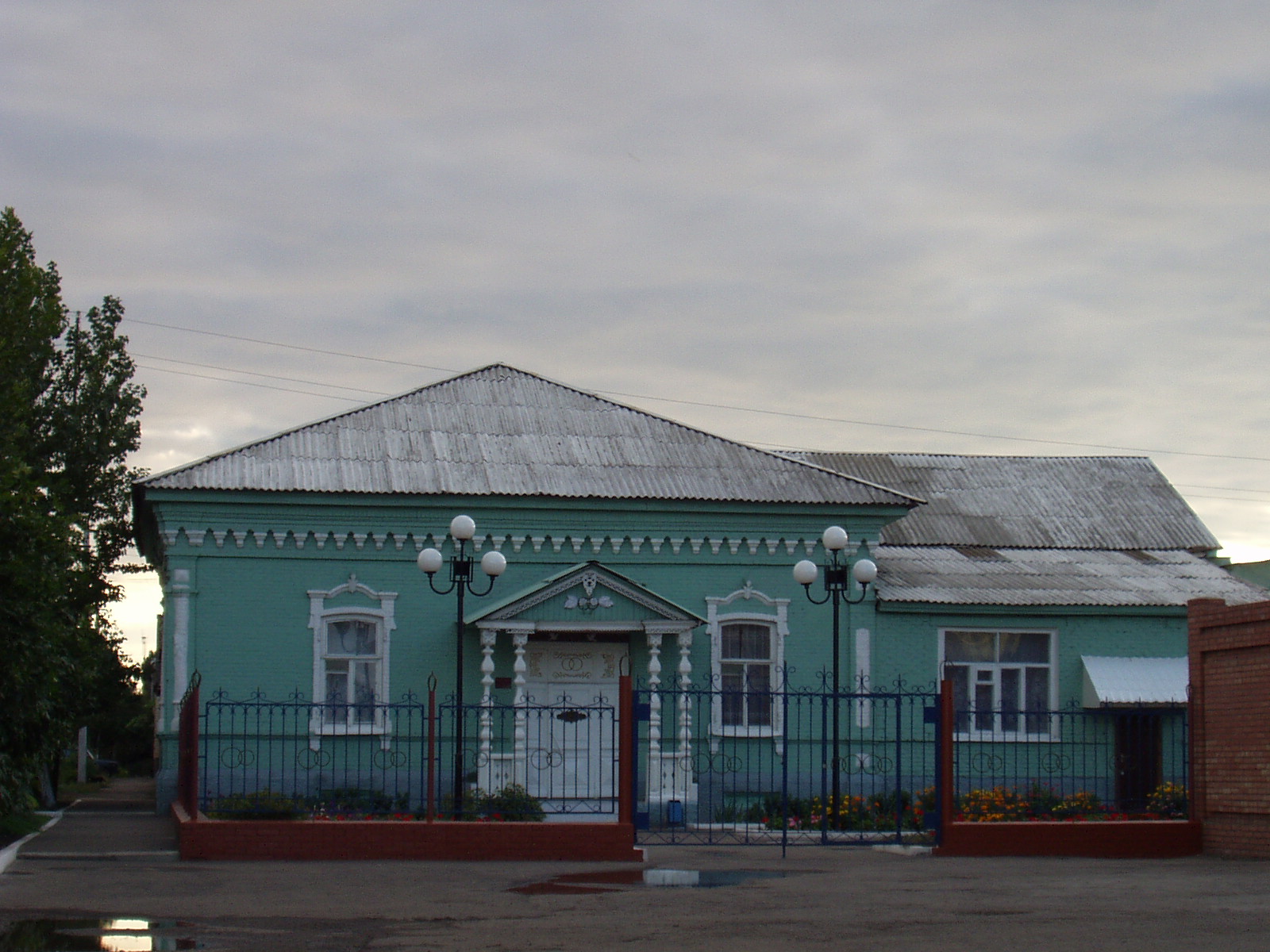 Основные демографические показателиСоциальная защита населенияСредняя заработная плата  по видам экономической деятельностиСреднемесячная заработная плата по крупным и средним предприятиям на 01.04.16г. по сравнению с соответствующим периодом прошлого года возросла на 6,9% и составила – 17504,7 руб.;на                                                                                                                                                                                                                                                                                                                                                                                                                                              8,5% увеличилась зарплата в сельском хозяйстве;в здравоохранении –на 3,9 %;  на 7,4% увеличиласьзарплата по  производству и распределению тепла  и газа; на 13 % - в сфере оптовой и розничной торговли; на 4,9 % увеличилась зарплата по транспорту и связи; в образовании - на 3 % уменьшилась зарплата.Численность учебных заведений и детских дошкольных учреждений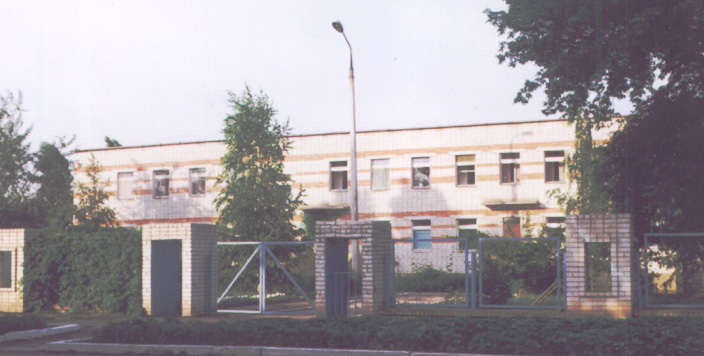 Количество кружков и спортивных секций - 798, с числом занятых в них детей – 5245ОбразованиеСоциальные показатели детских дошкольных учреждений и школ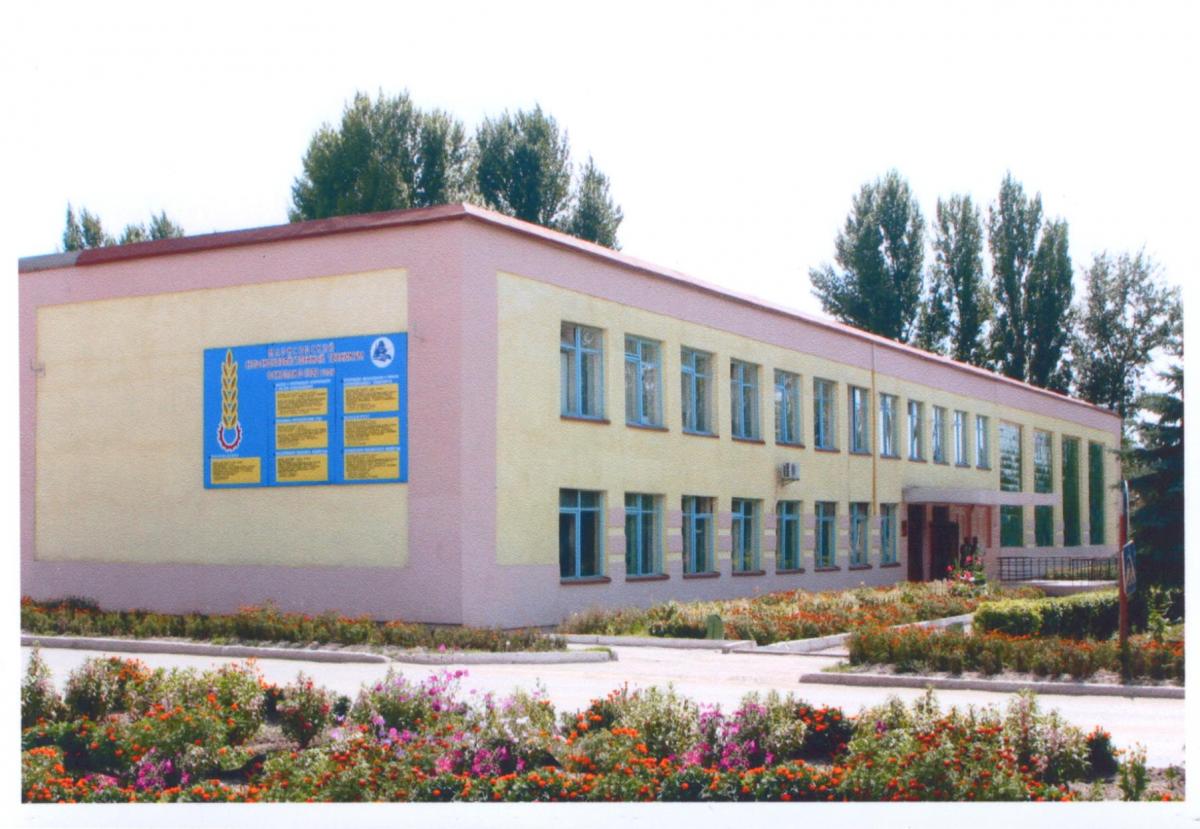 Численность  учащихся  и  студентов  ВУЗов  и  СПУЗов  г. Саратова(выпускников  г. Маркса  и  Марксовского  района)Численность учащихся общеобразовательных учебных заведенийКоличество домов-интернатов, детских домов, домов ребенка и число мест в нихОбеспеченность школами и дошкольными учреждениями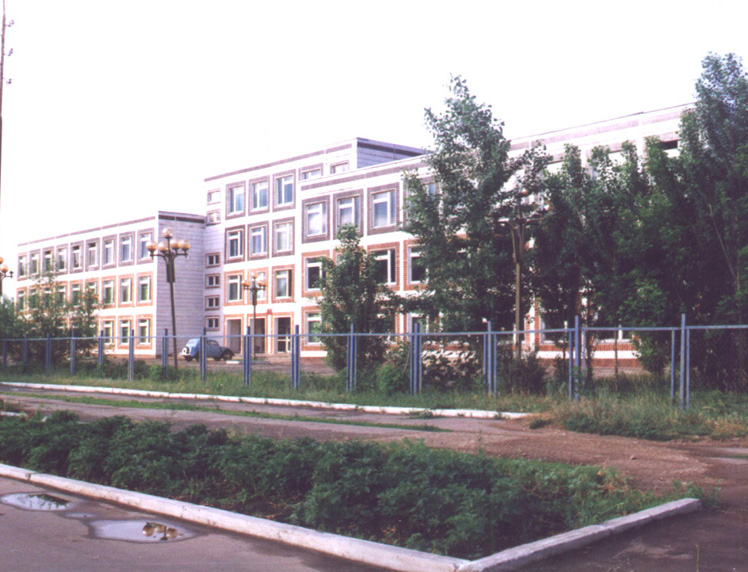 Культурно-просветительские учрежденияВ школах искусств дополнительное образование получают 767детей: на отделениях хореографии – 182, фортепианном – 158, народных инструментов – 138, духовых и ударных инструментах – 37, художественном – 102, декоративно-прикладного искусства –50, струнных инструментов – 30, фольклорное -41,  прочие–23.ЗдравоохранениеОсновные показатели здравоохранения Показатели здравоохраненияСтруктура жилищного фонда района, тыс. кв. м.Характеристика жилищного фонда района Основные экономические показатели коммунального хозяйства Благоустройство территории районаТеплоснабжениеВодоснабжение и канализацияЭлектроснабжение* сведения предоставлены ОАО «Облкоммунэнерго» «Марксовские городские электрические сети»Газоснабжение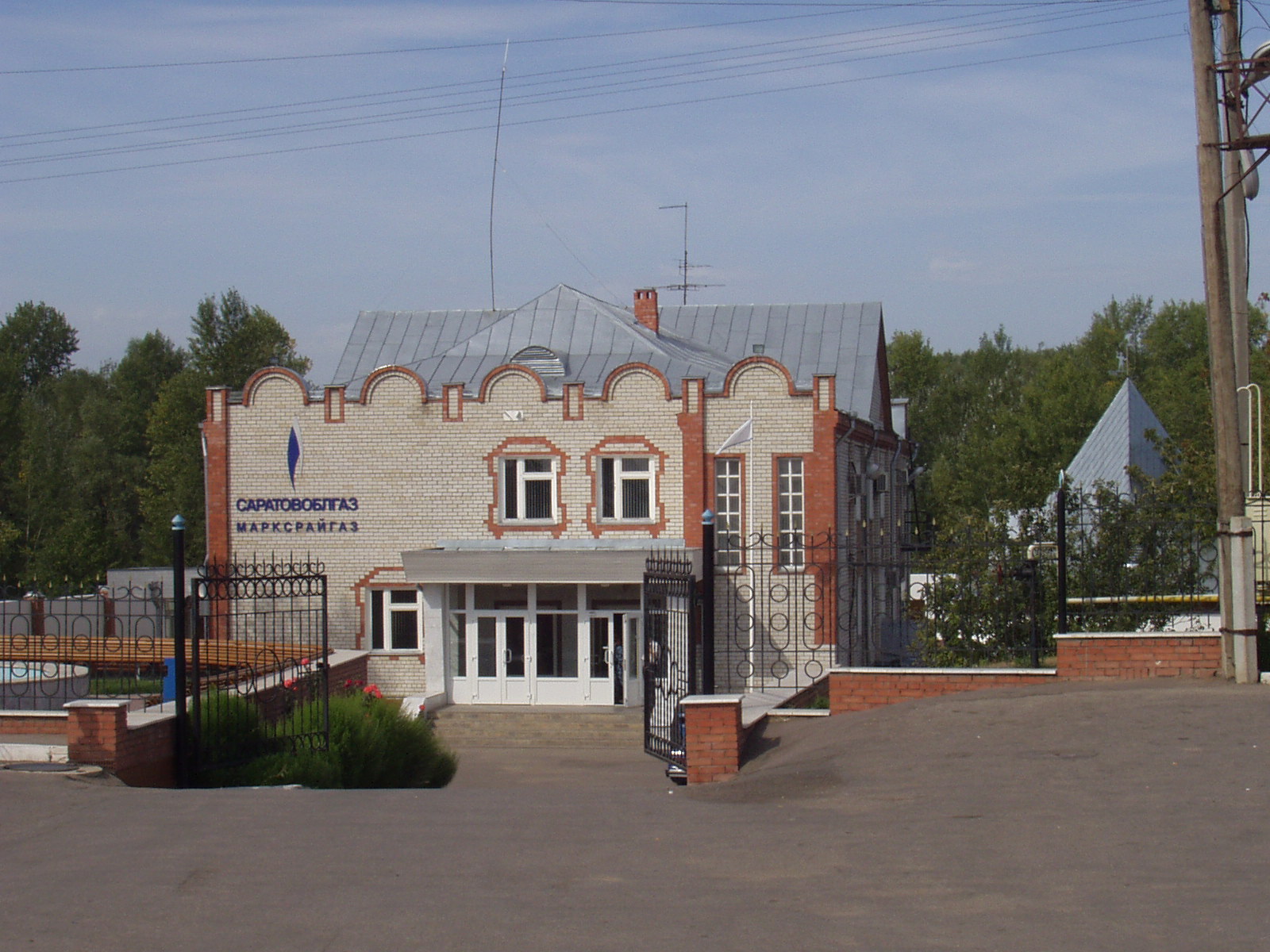 Развитие физкультуры и спортаВ рядах Российской Армии на 01.04.2016 г. проходят службу 221человек.ПравопорядокЧисленность безработныхСредняя  численность  работников по крупным и средним организациям – всего(без внешних совместителей)В городе действуют несколько крупных и средних промышленных предприятий – ОАО «Волгодизельаппарат» по производству дизельной топливной аппаратуры для морских судов, маневровых тепловозов, большегрузных самосвалов; а также почвообрабатывающих агрегатов, по переработке масла семян подсолнечника - ООО «Товарное хозяйство», пивоваренный –ОАО  «Пивзавод – Марксовский», ОАО «Маслодел» и другие.Отраслевая структура отгрузки обрабатывающих производств.Производство основных видов сельскохозяйственной продукции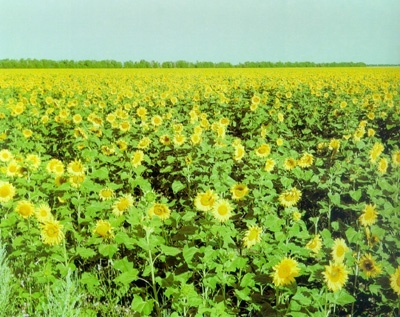 Производство продукции по крупным и средним предприятиям  пищевой и перерабатывающей промышленности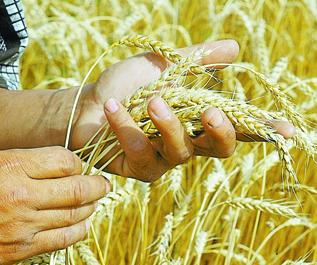 Динамика  объема реализации  продукции  сельского  хозяйства	За1 квартал 2016 года сельскохозяйственными организациями района отгружено по всем каналам реализации 202,2т. скота и птицы (в живой массе), что составляет 34,9% к 01.04.2015 года; 12692,5т. молока (107,7%);1968,2 т. зерновых и зернобобовых культур (44,9%).Продуктивность скота и птицы по с/х предприятиям.Структура сельхозпроизводителей (с учетом малых предприятий)Основные показатели деятельности автотранспорта.Наличие автотранспортаСтруктура розничного товарооборота (тыс. руб.)На территории района функционируют:- 439 магазинов, 12 киосков,60 предприятий общественного питания, 114 предприятий бытового обслуживания, 1 рынок,5предприятий оптовой и мелкооптовой торговли, 20аптек.Из общего количества магазинов 307 приходится на город и 132– на село. Из 439 магазинов продовольственных - 98,промышленных – 188, смешанных – 157. Реализуют алкогольную продукцию 154магазин.Распределение предприятий и организаций по организационно-правовым формамРаспределение предприятий и организаций по формам собственностиУдельный вес предприятий и организаций по формам собственностиНаибольший удельный вес занимают предприятия, находящиеся:- в частной собственности – 70,0%;- в муниципальной собственности – 19,9%;- в собственности общественных объединений – 5,2%;	- в государственной собственности – 3,6%;-  к прочим формам собственности относится – 1,3%.Распределение предприятий и организаций по видам экономической деятельностиДебиторско – кредиторская задолженность по отраслям народного хозяйства (тыс. руб.)Структура дебиторско – кредиторской задолженности (тыс. руб.)Основные показатели инвестиционной деятельностиСтруктура средств по источникам финансирования Исполнение местного бюджета (тыс. руб.)Основные социально-экономические показателиразвития малого предпринимательстваПОЛИТИЧЕСКОЕ УСТРОЙСТВОТЕРРИТОРИАЛЬНО-ГЕОГРАФИЧЕСКОЕ ПОЛОЖЕНИЕ МУНИЦИПАЛЬНОГО ОБРАЗОВАНИЯПоказателитыс. гаОбщая площадь земель, из нее:290,81. Площадь с/х угодий – всего251,1в том числе:пашня195,3из нее посевная площадь127,8многолетние насаждения0,8сенокосы3,5пастбища43,52. Площадь лесов9,93. Земли водного фонда14,3Из общей площади земель на 01.04.16г.– 290 800,00га:- в собственности граждан – 130 599,5 га;-в государственной собственности – 97242,1 га;- в муниципальной  собственности        –22683,1 га;- в собственности юридических лиц – 40275,2га.Из общей площади земель на 01.04.16г.– 290 800,00га:- в собственности граждан – 130 599,5 га;-в государственной собственности – 97242,1 га;- в муниципальной  собственности        –22683,1 га;- в собственности юридических лиц – 40275,2га.ПоказателиЕд. измеренияНа 01.04.2016 гПлощадь экологически опасных территорийкв. км.3,8Валовой выброс загрязняющих веществ в атмосферу, всего в т. ч.тыс. т в год6,1от стационарных источников тыс. т в год0,6от передвижных источников (автотранспорта)тыс. т в год5,5Объем сброса сточных вод, всегомлн. м30,437в т. ч. в поверхностные водоемымлн. м30,42НаименованиеМесто расположенияНа водные объекты: ООО «Водоканал», ООО «НПФ «МОССАР»г. МарксНа атмосферный воздух: МУП «Тепловые сети», ОАО «Волгодизельаппарат»ООО «Пивзавод Марксовский», ОАО «Трансаммиак»г. МарксНа земельные ресурсы: полигон и свалки ТБО, нефтепровод НПС «Бородаевка»г. Маркс, с. Зоркино,                 с. ПодлесноеПоказателиНа 01.04.2016 г.Численность постоянного населения (тыс. чел.), в том числе63,8городского, тыс. чел.31,8сельского, тыс. чел.32,0Плотность населения, чел/кв. км22,0Численность пенсионеров, состоящих на учете в органах соц. обеспечения (чел.) – всего18 307в т.ч. – работающих пенсионеров, чел.3176- пенсионеров труда, чел.16951из них - по старости, чел. 15213- по инвалидности, чел.- по инвалидности, чел.670- по случаю потери кормильца, чел.- по случаю потери кормильца, чел.1089- пенсионеры- военнослужащие и члены их семей, чел.- пенсионеры- военнослужащие и члены их семей, чел.65 из них   - по инвалидности, чел. из них   - по инвалидности, чел.15- по случаю потери кормильца, чел.- по случаю потери кормильца, чел.1- чернобыльцы, чел.- чернобыльцы, чел.30Пенсионеры, получающие социальные пенсии, чел.Пенсионеры, получающие социальные пенсии, чел.1291Средний размер назначенных месячных пенсий, руб.Средний размер назначенных месячных пенсий, руб.10 391 руб.89 коп.ПоказателиНа 01.04.2016 г.Число родившихся177Число умерших235Естественный прирост (убыль) населения-58Количество зарегистрированных браков50Количество зарегистрированных разводов56Средняя продолжительность жизни населения, в целом по району (число лет):69,4-мужчин65,1- женщин74,4ПоказателиНа01.04.15г.На01.04.16г.01.04.2016в % к  01.04.2015 г.Численность граждан, получателей государственных ежемесячных пособий на ребенка, чел.4679445695,2Численность детей, на которых выплачивалось государственное ежемесячное пособие на ребенка (до 16-18 лет), чел.6906680798,6Участники ВОВ, принимавшие участие в боевых действиях, чел503978Труженики тыла, чел53644182,3Ветераны боевых действий на территории СССР и территории других государств, чел571574100,1Члены семей погибших (умерших) инвалидов войны, участников ВОВ и ветеранов боевых действий, чел.22921091,7Ветераны военной службы, чел.96101105,2Ветераны труда (включая ВТСО), чел.7406724897,9из них труженики тыла, чел51842582ФЗ «О реабилитации жертв политических репрессий», чел.32331296,6в том числе реабилитированные граждане, чел32231196,6ФЗ «О социальной защите граждан, подвергшихся воздействию радиации вследствие катастрофы на Чернобыльской АЭС» (включая граждан по другим ФЗ, приравненных к ним), чел.979598ПоказателиНа01.04.15 г.На01.04.15 г.На01.04.16 г.На01.04.16 г.01.04.2016 г.в % к 01.04.2015г.01.04.2016 г.в % к 01.04.2015г.в том числе ликвидаторы (включая ликвидаторов по другим ФЗ, приравненных к ним), чел.404036369090Указ Президента РФ «О предоставлении льгот бывшим несовершеннолетним узникам концлагерей, гетто и других мест принудительного содержания, созданных фашистами и их союзниками в период второй мировой войны», чел1111101090,990,9Инвалиды вследствие трудового увечья и профзаболевания, чел.4343414195,395,3Инвалиды вследствие общего заболевания, чел2626262626672667101,6101,6Инвалиды с детства (старше 18 лет), чел4564564524529999«ребенок-инвалид» (до 18 лет, включая сирот), чел35335334434497,597,5Инвалиды ВОВ, инвалиды боевых действий (включая приравненных к ним), чел1919151578,978,9Участники ВОВ с группой инвалидности, чел3737292978,478,4Участники ВОВ, проходившие военную службу в годы войны в частях, не входящих в действующую армию, чел11111111100100Инвалиды вследствие заболеваний, полученных в период прохождения военной службы, чел.3030292996,796,7Инвалиды вследствие радиационного воздействия, чел.141413139393Выдано автомобилей, ед.------Выдано санаторно-курортных путевок ветеранам войны и труда и инвалидам, ед.32323434106,3106,3Выдано путевок детям, нуждающимся в особой заботе государства, ед.4747222246,846,8ПоказателиПоказателиНа01.04.15 гНа01.04.15 гНа01.04.16 гНа01.04.16 г01.04.2016 г. в % к 01.04.2015 г.01.04.2016 г. в % к 01.04.2015 г.Численность семей с несовершеннолетними детьми, ед.Численность семей с несовершеннолетними детьми, ед.901190118380838093,093,0в них детей, чел.в них детей, чел.1297712977118051180591,091,0Численность многодетных семей с несовершеннолетними детьми, ед.Численность многодетных семей с несовершеннолетними детьми, ед.674674741741110,0110,0в них детей, чел.в них детей, чел.2185218523942394109,6109,6из числа многодетных семей:             с 3 детьмииз числа многодетных семей:             с 3 детьми551551614614111,4111,4с 4 детьмис 4 детьми96969797101,0101,0с 5 детьмис 5 детьми17172121123,5123,5с 6 детьмис 6 детьми775571,471,4с 7 детьмис 7 детьми3333100,0100,0с 8 детьмис 8 детьми--1100Численность неполных семей с несовершеннолетними детьми (включая разведенных, вдовствующих и др.), ед.Численность неполных семей с несовершеннолетними детьми (включая разведенных, вдовствующих и др.), ед.164016401540154093,993,9в них детей, чел.в них детей, чел.2952295232003200108,4108,4из числа неполных семей с детьми:из числа неполных семей с детьми:- матери-одиночки, чел.- матери-одиночки, чел.1005100593593593,093,0-в том числе несовершеннолетние, чел.-в том числе несовершеннолетние, чел.4477175,0175,0- отцы, воспитывающие несовершеннолетних детей без участия супруги- отцы, воспитывающие несовершеннолетних детей без участия супруги57576767117,5117,5Численность семей с несовершеннолетними детьми- инвалидами, ед.Численность семей с несовершеннолетними детьми- инвалидами, ед.18718717617694,194,1в них детей- инвалидов, чел.в них детей- инвалидов, чел.19119118018094,294,2из них семей с детьми- инвалидами, количество семей с двумя и более детьми- инвалидами, ед.из них семей с детьми- инвалидами, количество семей с двумя и более детьми- инвалидами, ед.4444100100Численность опекунских семей с несовершеннолетними детьми, ед.Численность опекунских семей с несовершеннолетними детьми, ед.105105165165157,1157,1в них опекаемых детей, чел.в них опекаемых детей, чел.170170204204120,0120,0ПоказателиЕдиница измеренияна 01.04.2015г.на 01.04.2016г.01.04.2016 в % к 01.04.2015Охвачено детей дошкольными учреждениями%8889-Привлечено в детские дошкольные учреждения, детей, в т.ч.чел.1446847,2- детей из социально незащищенных семейчел.1024240Число детей, обучающихся во вторую сменучел.00-Число детей, получающих школьное питаниечел.58195837100,3Охвачено детей, школьным питанием, в % от числа школьников%9897-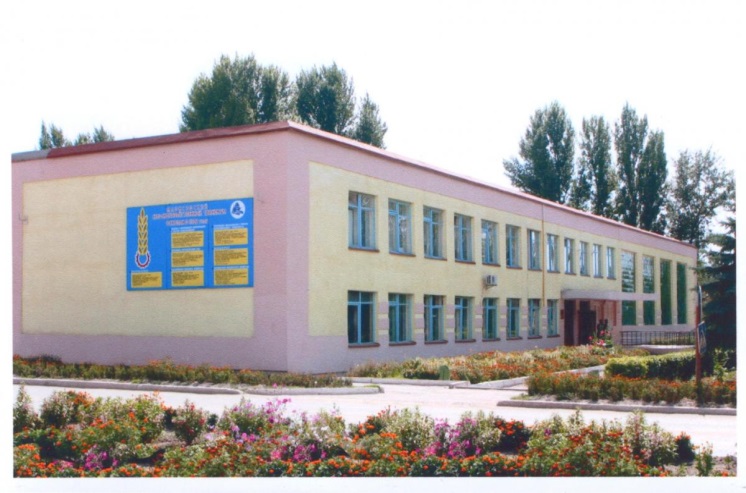 На территории Марксовского муниципального района действуют: 2 представительства высших учебных заведений:- «Современная гуманитарная  академия» г. Москва;- «Саратовский государственный аграрный университет им. Н.И. Вавилова».5 средне специальных учебных заведений:-Марксовский Сельскохозяйственный техникум-филиал Саратовского государственного аграрного университета имени Н.И. Вавилова»;-Филиал ГАПОУ СО «Энгельский медицинский колледж Св. Луки (Войно-Ясенецкого)»;-Филиал ГПОУ «Саратовский областной колледж искусств»;-ГАПОУ СО «Марксовский электротехнический колледж»;-ГБПОУ СО «Марксовский агротехнический лицей».Год выпуска из образовательногоучрежденияКурс обученияКурс обученияКурс обученияКурс обученияКурс обученияГод выпуска из образовательногоучрежденияY курсIY курс  III курсII курсI курсГод выпуска из образовательногоучреждения20112012201320142015Выпускников - всего городсело3392061332251041212871631242191209923014783Поступили в ВУЗы217149223151163Поступили  в СПУЗы5746485146ПоказателиНа01.04.15 г.На01.04.16 г.01.04.2016 г. в % к 01.04.2015 г.В общеобразовательных школах6061605899,9в том числе:в дневных общеобразовательных школах, в т.ч.59536058101,8город30583171104,0сельская местность2895288799,7Охвачено детей мероприятиями отдыха и оздоровления в летний период, в % от общей численности детей и подростков33,283-Охвачено детей мероприятиями отдыха и оздоровления в летний период, чел.19705033255,5Сумма на мероприятия по отдыху и оздоровлению в летний период, тыс. руб.17905966,1в 3,3 разаЧисленность учителей51351199,6Численность учащихся студентов и преподавателей специализированных учебных заведенийЧисленность учащихся студентов и преподавателей специализированных учебных заведенийЧисленность учащихся студентов и преподавателей специализированных учебных заведенийЧисленность учащихся студентов и преподавателей специализированных учебных заведенийЧисленность учащихся студентов и преподавателей специализированных учебных заведенийПоказателиНа01.04.15г.На 01.04.16г.01.04.2016г. в % к 01.04.2015г.Численность студентов в средних специальных учебных заведениях и в профессиональных  училищах16901740102,9Численность преподавателей14012891,4ПоказателиПоказателиЕд. измеренияНа 01.04.16г.Число библиотек Число библиотек ед.36Книжный фонд в библиотекахКнижный фонд в библиотекахед.308707Число учреждений культурно-досугового типаЧисло учреждений культурно-досугового типаед.37Количество мест в клубных учреждениях, местКоличество мест в клубных учреждениях, местед.7500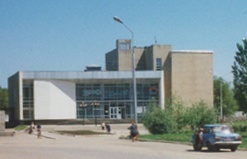 - проведено концертов и развлекательных программед.1147Кол-во музеев и постоянных выставокед.1/6Число посещений музеевчел5251Кол-во парков культуры и отдыхаед.1Количество кинотеатровед.0Количество кино  и видеоустановокед.0-посетило киносеансов чел.0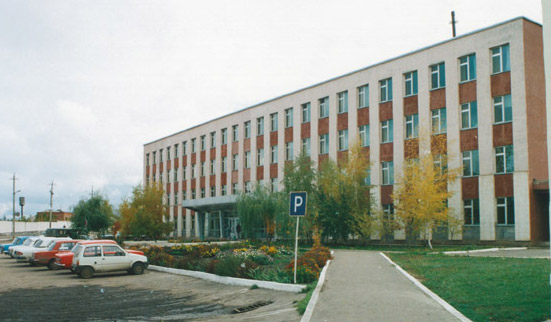 ПоказателиЕд. изм.На 01.04.16гКол-во больниц и лечебных стационаров по фактуед.1Обеспеченность населения больничными койками по фактукоек на 10 тыс. чел.35,9Кол-во амбулаторно-поликлинических учрежденийед.4их мощность по фактупосещ. в смену658Количество фельдшерско-акушерских пунктовед.35Их мощность по фактупосещ. в смену12,2Обеспеченность населения амбулаторно-поликлиническими участкамипосещ. в смену25,0по фактупо фактуна 10 тыс. чел.24,9Численность врачей всех специальностейЧисленность врачей всех специальностейчел.90Обеспеченность врачамиОбеспеченность врачамина 10 тыс. чел.14,4Численность среднего медицинского персоналаЧисленность среднего медицинского персоналачел.363Обеспеченность населения средним медицинским персоналомОбеспеченность населения средним медицинским персоналомна 10 тыс. чел.56,7ПоказателиЕд. измеренияНа 01.04.15г.На 01.04.16г.01.04.2016г. в % к 01.04.2015 г.Младенческая смертность на 1000 новорожденныхусл.ед.7,80-Коэффициент младенческой смертности (на сто тысяч новорожденных)усл.ед.0,080-Заболеваемость наркоманией, на 100 тыс. населенияусл. ед.5,80-Заболеваемость ВИЧ-инфекцией, на 100 тыс. населенияусл. ед.1,57,85,2Заболеваемость туберкулезом, на 100 тыс. населенияусл.ед.1,59,36,2Онкологическая заболеваемость, на 100 тыс. населенияусл.ед.53,084,315,9Показатели (по данным Марксовского филиала ГУП «Сартехинвентаризация»)Ед. измер.На 01.04.16 г.Весь жилой фонд:тыс. кв. м.1631,8городской жилищный фондтыс. кв. м.740,4сельский жилищный фонд891,4Частный жилищный фонд 1460,0Государственный жилищный фонд (ведомственный)-Муниципальный жилищный фонд-Показатели  (по данным Марксовского филиала ГУП «Сартехинвентаризация»)Ед. измер.На 01.04.16 г.Жилищный фондтыс. кв. м.1631,6Ветхий жилой фондтыс. кв. м.Благоустройство жилищного фонда (общая площадь):   - водопроводом1273,7   - канализацией1263,1   - центральным отоплением (АГВ)954,0   - ванными (душем)1173,7   - газом1566,3   - горячим водоснабжением1171,6ПоказателиЕд. измеренияна 01.04.2016г.Общая протяженность дорогкм887,7в том числе с твердым покрытиемкм710,2ПоказателиЕд. измерения на 01.04.2016 г.Мощность котельных Гкал/час           139,61Количество котельныхшт.55Отпущено тепла населениютыс. Гкал.40,241Произведено теплатыс. Гкал.70,5Протяженность тепловых сетейкм.43,0   - МО г. Маркс24,1   - Марксовский район18,9ПоказателиЕд. измеренияна01.04.2016 г.Установленная мощность водопроводовтыс. куб. м/сутки12,3Одиночное протяжение уличной сетикм70Мощность очистных сооружений – всего:тыс. куб.м. в год6Подано воды в сеть тыс. куб.м.368,6Отпущено воды всем потребителямтыс. куб.м.303,5в том числе населениютыс. куб.м.233,9Коммунально-бытовое водопотребление на жителялитр/ сутки103Пропущено сточных вод через очистные сооружения (без ливневок)тыс. куб.м.249,6Показателиед. изм.      На 01.04.16 г.*      На 01.04.16 г.*      На 01.04.16 г.*Потребность в электроэнергии млн. кВт/ч.22,522,522,5Потреблено электроэнергиимлн. кВт/ч.22,522,522,5Показателиед. изм.На 01.04.16 г.*На 01.04.16 г.*На 01.04.16 г.*Протяженность воздушных и кабельных сетей ВЛ/КЛ, всегокм231231231ПоказателиЕд. измеренияна 01.04.16 г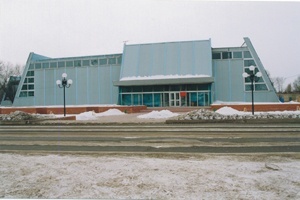 Спортивных учрежденийед.4Количество занимающихся в нихчел2132Культивируемые виды спортаед.20Спортивных школед.1-из них специализированныхед.1Количество занимающихся в нихчел.77Стадионовед.2Плавательных бассейновед.2Спортивных залов	ед.39Уровень обеспеченности населенияна 1 тыс. жит.- по спортивным залам %85- по плавательным бассейнам %6Лагеря, детские загородныеед.3Доля населения, систематически занимающихся физической культурой и спортом%22ПоказателиНа 01.04.16 г.Районные газеты1Общий тираж газет, экз.1954Профинансировано из средств местного бюджета, тыс. руб.68,2ПоказателиЕд. измеренияНа 01.04.2016г.Безработные, всего чел.373из них получающие пособиечел.330Уровень безработицы%1Численность ищущих работу граждан, состоящих на учете в службе занятости, всегочел.389в т.ч. – ищущих работу инвалидов, состоящих на учете в службе занятостичел.11Коэффициент напряженности (число не занятых безработных на одну вакансию)чел.2ПоказателиЕд. изм.Отгружено товаров собственного производства,на 01.04.2016 г.в % к соответствующему периоду2015 г.Объем отгрузки обрабатывающих производств – всеготыс. руб.1555266В 2,8 р.из них:-производство пищевых продуктов, включая напитки  и табактыс. руб.828464В 1,8 р.-текстильное и швейное производствотыс. руб.--- обработка древесины и производство изделий из дереватыс. руб.--- производство резиновых и пластмассовых изделий тыс. руб.--- металлургическое производство и производство готовых металлических изделийтыс. руб.-104,3-производство машин и оборудованиятыс. руб.-12,7-производство электрооборудования, электронного и оптического оборудованиятыс. руб.-в 8,5 р.-прочие производстватыс. руб.--Производство и распределение электроэнергии, газа и водытыс. руб.123171104,2АГРОПРОМЫШЛЕННЫЙ   КОМПЛЕКСПродукцияЕд.измер.На01.04.16 г.01.04.16г.в %к01.04.2015г.1234Мясо и мясопродукты, всегот.9,015,6Цельномолочная продукция (в пересчете на молоко)т.-103,8Хлебобулочные изделият.350,9100,8Масло растительноет.-190,9Жмыхт.-167,6Комбикормат.-100,8ПоказателиНа 01.04.16 г.в % ксоответствующему периоду 2015 г.Надой на 1 фуражную корову (кг)1928100,8Яйценоскость (штук)27,5113,6Среднесуточные привесы:Крупного рогатого скота на выращивании, откорме и нагуле (грамм)747100,8ПоказателиНа 01.04.16 г.Сельхозпредприятия без крестьянских (фермерских) хозяйств – всего39в том числе:- государственные2- акционерные общества, товарищества, ООО34- артели, колхозы-- сельхозкооперативы-Прочие3Крестьянские (фермерские) хозяйства24ПоказателиЕд. изм.На 01.04.16г.01.04.2016г в % к01.04.2015 гПеревезено грузов крупными и средними предприятиямитыс.т.383,187,3Перевезено автобусами общего пользованиятыс. пассажиров-87,7Грузооборот (по крупным и средним предприятиям) тыс. т/км19101,789,6Общий пассажирооборот транспорта общего пользования тыс. пас.км.-87,7ПоказателиНа 01.04.15 г.На 01.04.16 г.01.04.2016г в % к 01.04.2015 гГрузовые автомобили - всего28632956103,2Общего пользования по предприятиям подотрасли93393299,9	Автобусы - всего29829398,3Общего пользования по предприятиям подотрасли15114898,0Легковые служебные автомобили49548197,2Легковые таксомоторы ---	Личные легковые автомобили2169222032101,6ПОТРЕБИТЕЛЬСКИЙ РЫНОК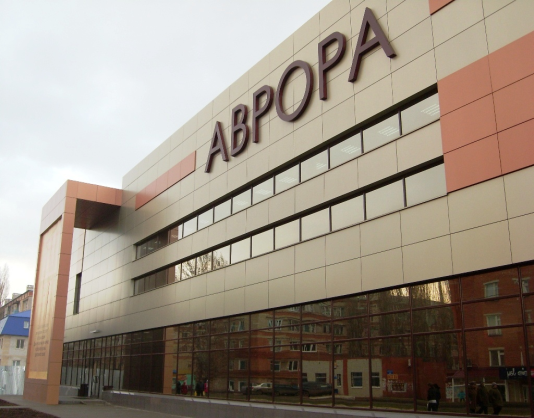 Показателина01.04.2016г.01.04.2016 гв % к01.04.2015г.Общий объем розничного товарооборота, в т. ч.93908594,6оборот розничной торговли торгующих организаций и индивидуальных предпринимателей  реализующих товары вне рынка и ярмарок83991695,5Продажа товаров на розничных рынках и ярмарках9916888,2Оборот общественного питания 4384990,6Платные услуги насел. 215162,8107,4в том числе: - оказано крупными и средними предприятиями и организациямив том числе: - оказано крупными и средними предприятиями и организациями--- субъектами малого предпринимательства- субъектами малого предпринимательства--СТРУКТУРА И ХАРАКТЕРИСТИКА ПРЕДПРИЯТИЙ И ОРГАНИЗАЦИЙНаименование отраслиКол-во субъектов на01.01.15 г.Кол-во субъектов на 01.01.16 г.01.01.2016 г. в % к01.01.2015 г.Обрабатывающие производства535298,1Сельское хозяйство, охота и лесное хозяйство767092,1Добыча полезных ископаемых24200Производство и распределение электроэнергии, газа и воды2424100Оптовая и розничная торговля; ремонт автотранспортных средств, мотоциклов, бытовых изделий и предметов личного пользования136140102,9Гостиницы и рестораны1414100Транспорт и связь2022110Финансовая деятельность99100Государственное управление242395,8Образование696087,0Здравоохранение и предоставление социальных услуг2323100Строительство3034113,3прочие14814497,3Всего:62861998,6ПоказателиДебит. задол.на 01.04.2016 гКредит. задол.на 01.04.2016 гПревышение кредиторской задолженности над дебиторской (+,-)Финансовый результат прибыль (+) убыток (-)Обрабатывающие производства1249172141138916221710,9Сельское хозяйство253548225753-27795-Транспорт и связь----Производство и распределение электроэнергии, газа и воды----Здравоохранение и предоставление прочих, социальных и персональных услуг----ВСЕГО16112081787265-17605710,9ПоказателиДебиторская Дебиторская Кредиторская Кредиторская Показателивсегов т.ч. просроченнаявсегов т. ч. просроченнаяОбрабатывающие производства1249172105074141138992072Сельское хозяйство253548-225753-Транспорт и связь----Производство и распределение электроэнергии, газа и воды----Здравоохранение и предоставление прочих, социальных и персональных услуг----ВСЕГО1611208105074178726592072РАЗДЕЛ Y.  ИНВЕСТИЦИИРАЗДЕЛ Y.  ИНВЕСТИЦИИРАЗДЕЛ Y.  ИНВЕСТИЦИИРАЗДЕЛ Y.  ИНВЕСТИЦИИРАЗДЕЛ Y.  ИНВЕСТИЦИИРАЗДЕЛ Y.  ИНВЕСТИЦИИПоказателиЕд. измеренияНа 01.04.16 г.Инвестиции в основной капитал по крупным и средним предприятиям, в т.ч.тыс. руб.97073-сельское хозяйство, охота и лесное хозяйствотыс. руб.59654-обрабатывающие производстватыс. руб.24307-производство и распределение электроэнергии, газа, воды тыс. руб.--оптовая и розничная торговлятыс. руб.-- гостиницы и ресторанытыс. руб.--операции с недвижимым имуществомтыс. руб.-- государственное управлениетыс. руб.--образованиетыс. руб.28-здравоохранение и представление социальных услугтыс. руб.456- прочиетыс. руб.25Объем инвестиций в основной капитал, рублей на одного жителя руб.1521,5Ввод в действие жилых домов, общей площадикв.м.2111Объем подрядных работтыс. руб.-Источники  финансированиятыс. руб.Уд. вес в общем объеме, %Всего инвестиций в основной капитал по крупным и средним предприятиям,из них:97073100Собственные средства,8927092,0Привлеченные средства, из них:78038,0кредиты банков--за счет заемных средств других организаций--бюджетные средства, в том числе:74787,7- из федерального бюджета39544,1- из областного бюджета280,0-из местного бюджета34963,6Средства внебюджетных фондов3190,3Прочие средства60,0РАЗДЕЛ  YI.     ФИНАНСЫПоказателиНа 01.04.15 г.На 01.04.16 г.01.04.2016г. % к 01.04.2015г.Доходы – всего184313,6175981,895,5в том числеСобственные доходы55761,049178,888,2из них:-налог на доходы с физических лиц22703,120730,491,3-акцизы на нефтепродукты4891,54925,0100,7Налоги на совокупный доход в т.ч. 6404,27509,2117,3- единый налог на вмененный доход3910,24063,6103,9- единый сельскохозяйственный налог2474,03417,0138,1-патентная система налогообложения 20,028,6143,0Налог на имущество – всего, в т.ч.3454,14390,9127,1     - налог на имущество физических лиц737,6860,5116,7     - земельный налог2716,53530,4130,0Госпошлина, сборы1369,51243,990,8Неналоговые доходы в т.ч.16938,610379,461,3    - доходы от использования имущества находящегося в государственной и муниципальной собственности4575,33527,777,1Безвозмездные поступления128552,6126803,098,6ПоказателиНа 01.04.2015 г.На 01.04.2016 г.01.04.2016 г в % к 01.04.2015 годуРасходы – всего  (тыс. руб.)186020,9177153,695,2Общегосударственные вопросы22401,818326,481,8Национальная оборона310194,962,9Национальная безопасность и правоохранительнаядеятельность577,9570,798,8Национальная экономика4486,91110,224,7Жилищно-коммунальное хозяйство6202,46657,7107,3Образование126687,8125660,399,2Культура, кинематография14147,211415,980,7Социальная политика7183,18752,8121,9Физическая культура и спорт3403,43324,297,7Обслуживание государственного и муниципального долга620,41140,5183,8Профицит бюджета (+), дефицит бюджета (-)-1707,3-1171,8-Источники внутреннего финансирования1707,31171,8-РАЗДЕЛ  YII.    МАЛЫЙ  БИЗНЕСПоказателиЕд. изм.на01.04.15гна01.04.16г01.04.2016 г. в %к 01.04.2015 г.Количество организаций, плательщиков единого налога на вмененный доходед.665989,4Количество организаций, применяющих упрощенную систему налогообложенияед.28428098,6Численность предпринимателейчел.12081422117,7ПоказателиЕд. измеренияна01.04.15 г.*на01.04.16 г.*01.04.2016 г.в %к 01.04.2015 г.Среднесписочная численность занятых в малом бизнесечел.отсут. данныеотсут. данныеотсут. данныеСреднемесячная заработная платаруб.отсут. данныеотсут. данныеотсут. данныеОтгружено товаров собственного производства, выполнено работ и услуг собственными силами работ, услугтыс. руб.отсут. данныеотсут. данныеотсут. данныеПродано товаров не собственного производстватыс. руб.отсут. данныеотсут. данныеотсут. данные